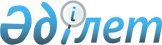 О внесении изменений в решение II сессии Каражалского городского маслихата от 28 марта 2012 года № 19 "Об утверждении Правил оказания жилищной помощи малообеспеченному населению города Каражал"
					
			Утративший силу
			
			
		
					Решение ХXX сессии Каражалского городского маслихата Карагандинской области от 24 июня 2014 года № 241. Зарегистрировано Департаментом юстиции Карагандинской области 21 июля 2014 года № 2693. Утратило силу решением Каражалского городского маслихата области Ұлытау от 23 мая 2024 года № 159
      Сноска. Утратило cилу решением Каражалского городского маслихата области Ұлытау от 23.05.2024 № 159 (вводится в действие по истечении десяти календарных дней после дня его первого официального опубликования).
      В соответствии с Законом Республики Казахстан от 23 января 2001 года "О местном государственном управлении и самоуправлении в Республике Казахстан", Законом Республики Казахстан от 16 апреля 1997 года "О жилищных отношениях", Постановлением Правительства Республики Казахстан от 30 декабря 2009 года № 2314 "Об утверждении Правил предоставления жилищной помощи", городской маслихат РЕШИЛ:
      1. Внести в решение II сессии Каражалского городского маслихата от 28 марта 2012 года № 19 "Об утверждении Правил оказания жилищной помощи малообеспеченному населению города Каражал" (зарегистрировано в Реестре государственной регистрации нормативных правовых актов за номером 8-5-127, опубликовано в газете "Қазыналы өңір" от 12 мая 2012 года № 18) следующие изменения:
      в пункте 1 Правил:
      в подпункте 9) знак препинания ";" заменить знаком препинания ".";
      подпункт 10) исключить;
      пункт 2 Правил изложить в новой редакции:
      "2. Жилищная помощь предоставляется за счет средств местного бюджета малообеспеченным семьям (гражданам), постоянно проживающим в данной местности, на оплату:
      1) расходов на содержание жилого дома (жилого здания) семьям (гражданам), проживающим в приватизированных жилых помещениях (квартирах) или являющимся нанимателями (поднанимателями) жилых помещений (квартир) в государственном жилищном фонде;
      2) потребления коммунальных услуг и услуг связи в части увеличения абонентской платы за телефон, подключенный к сети телекоммуникаций, семьям (гражданам), являющимся собственниками или нанимателями (поднанимателями) жилища;
      3) арендной платы за пользование жилищем, арендованным местным исполнительным органом в частном жилищном фонде.
      Расходы малообеспеченных семей (граждан), принимаемые к исчислению жилищной помощи, определяются как сумма расходов по каждому из вышеуказанных направлений.
      Жилищная помощь определяется как разница между суммой оплаты расходов на содержание дома (жилого здания), потребление коммунальных услуг и услуг связи в части увеличения абонентской платы за телефон, подключенный к сети телекоммуникаций, арендной платы за пользование жилищем, арендованным местным исполнительным органом в частном жилищном фонде, в пределах норм и предельно-допустимого уровня расходов семьи (граждан) на эти цели, установленных местными представительными органами.
      Доля предельно-допустимых расходов семьи (гражданина) в месяц на содержание жилого дома (жилого здания), потребления коммунальных услуг и услуг связи в части увеличения абонентской платы за телефон, подключенный к сети телекоммуникаций, арендной платы за пользование жилищем, арендованным местным исполнительным органом в частном жилищном фонде составляет 15 процентов к совокупному доходу семьи (гражданина) и является критерием для оказания жилищной помощи малообеспеченным семьям (гражданам).";
      пункт 10 Правил изложить в новой редакции:
      "10. Сведения о фактически начисленной сумме на содержание жилого дома (жилого здания), потребление коммунальных услуг и услуг связи в части увеличения абонентской платы за телефон, подключенный к сети телекоммуникаций, арендной платы за пользование жилищем, арендованным местным исполнительным органом в частном жилищном фонде, предоставляют поставщики коммунальных услуг (на бумажных или электронных носителях) и (или) физические лица (на бумажных носителях).";
      пункт 11 Правил исключить;
      пункт 17 Правил изложить в новой редакции:
      "17. Для назначения жилищной помощи семья (гражданин) представляет документы согласно пункту 4 Правил предоставления жилищной помощи, утвержденных Постановлением Правительства Республики Казахстан от 30 декабря 2009 года № 2314.".
      2. Настоящее решение вводится в действие по истечении десяти календарных дней после дня его первого официального опубликования.
					© 2012. РГП на ПХВ «Институт законодательства и правовой информации Республики Казахстан» Министерства юстиции Республики Казахстан
				
Председатель XXX сессии
Н. Аманбаев
Секретарь городского маслихата
З. Оспанова